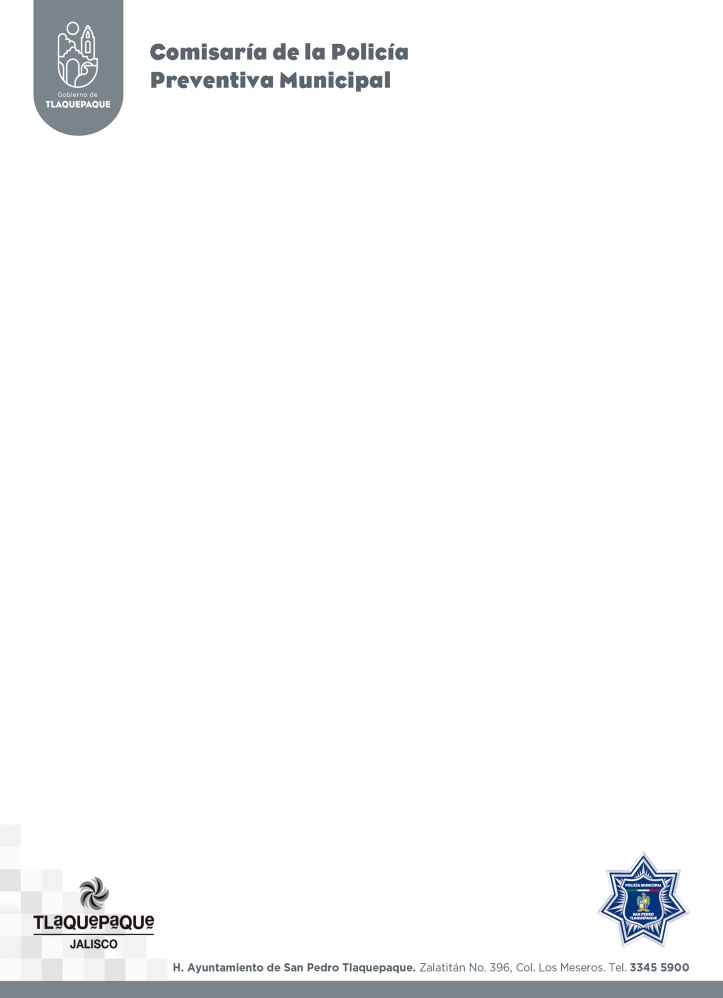 ADSCRIPCION: SUB DIRECCION DE PREVENCION SOCIAL DEL DELITO         OFICIO No. 867/2019ASUNTO: REMISION DE AGENDA DEL MES DE NOVIEMBRE DEL 2019SAN PEDRO TLAQUEPAQUE, A 04 DE DICIEMBRE DEL 2019LIC. JORGE ALBERTO BARBA RODRIGUEZDIRECTOR JURIDICO Y DE DERECHOS HUMANOSDE LA COMISARIA DE LA POLICIA PREVENTIVA MPAL.DE SAN PEDRO, TLAQUEPAQUEP R E S E N T E .Por éste conducto reciba un cordial saludo, ocasión que aprovecho para dar seguimiento a su atento oficio IF 215/2018 en el cual solicita la agenda laboral de esta Sub Dirección de Prevención Social del Delito de la Comisaria de la Policía Preventiva Municipal de San Pedro Tlaquepaque, conforme al Artículo 8 Fracción VI, inciso H de la Ley de Transparencia y Acceso a la información Pública del Estado de Jalisco y sus Municipios, de lo cual se desprende lo siguiente:Durante el mes de Noviembre se llevaron a cabo programas en diversos puntos de este municipio de San Pedro Tlaquepaque, mismos que se desglosan en el anexo.Se anexa calendario de  agenda mensual de Noviembre del 2019.Lo anterior para su conocimiento y sin otro asunto al respecto,  me despido de Usted quedando a sus órdenes para cualquier duda o aclaración.  A T E N T A M E N T E“2019, AÑO DE IGUALDAD DE GENERO  EN JALISCO.SUB DIRECTOR DE PREVENCION SOCIAL DEL DELITO.____________________________________________LIC. ERNESTO ENRIQUE ACEVES PLASCENCIA.C.c.p. Lic. Javier López Ruelas.-Comisario de la Policía Preventiva Mpal. De San Pedro, Tlaquepaque.EEAP/lrc.PROGRAMAS AGENDADOS DURANTE EL MES DE NOVIEMBRE 2019.LUNESMARTESMIERCOLESJUEVESVIERNESSABADODOMINGO109:00 hrs. Mesa de Trabajo presentación “informe Especial Observancia de las Politicas de Acceso de las Mujeres a una vida libre de Violencia Inst. Mpal. de las Mujeres. 11:00 hrs. Invitación Cereminia Otorgamientos, Ascensos para el Personal Operativo, Salón del Pleno H. Ayto.23413:30 hrs. Universidad “Valle Atemajac Sacerdote Francisco Ramírez.569:45 hrs. Reunión en el Centro Comunitario “El Caracol” Dom: Rogelio Vaca s/n esq. 8 de Julio Col. La Mezquitera; preside la Presidenta.710:00 a 13:00 hrs. Programa “Construcción de la Paz con dignidad Calle Torresillas No. 344 Col. Fco. I Madero.819:00 hrs. Reunión en la Col. Potrero del Sauz AGENDA 2020.910 11121314151617181914:30 hrs. Operativo “Invierno 2019-2020” en la Sala de Expresidentes.202122232425262710:00 hrs. Reunión en Casa del Migrante en el Cerro del 4.282911:00 hrs. Red de Prevención Social en Zapopan. 19:30 hrs. Reunión Vecinal en Col. Potrero del Sauz.3010:00 hrs. #Cuestión Social en México en el siglo XXI Biblioteca Iberoamericana Octavio Paz, Colón y Pedro Moreno, Guadalajara.